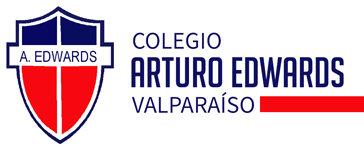 Taller PsicopedagógicoCuartos A y B .Estimados apoderados del taller psicopedagógico : los saludo con mucho cariño y espero que todos estén bien , en lo posible y si esta situación nos permita.  No quiero agobiar a los niños con más actividades  , que sólo provoquen angustia en ellos  y en ustedes  , por tanto , realizaremos en estos días un reporte de sus emociones frente a la contingencia . Pueden copiarlas en un cuaderno antiguo , ya que trabajamos en clase con módulos , o si pueden , imprimirlas . Si les quedaron actividades del módulo 2019 , también pueden realizarlas , sólo quiero que se organicen para que tengan tiempo para trabajar lo educativo , pero también compartir en familia , jugar y distraerse de todo lo que estamos viviendo.                 Reciban un cordial saludo , espero verlos prontamente  y juntos saldremos adelante.                                                        Helga Novoa Sepúlveda                                                         Psicopedagoga 4° A y B   OBJETIVOS ESPERADOS :   AREA SOCIOEMOCIONALReconoce y expresa características personales.Reconoce y nombra situaciones que le generan distintas emociones.Dialoga para solucionar conflictos .Reconoce y nombra características personales y de sus compañeros. Indicaciones para revisar , después de realizar las actividades.     Entiende las instrucciones                             SI         NO          Escribió con letra manuscrita.                      SI         NO           Utilizó mayúsculas con color.                       SI         NO      Pintó los dibujos.                                                SI         NO       Se concentró durante su trabajo.                  SI         NO       Trabajó con entusiasmo                                  SI          NO                         La familia estuvo presente.                              SI         NO       Expresó sus emociones.                                    SI          NO